Príloha č. 12k vyhláške č. 78/2021 Z. zŠpecifikácia minimálnych povinných komponentov grafického používateľského rozhrania Komponenty s funkcionalitami, vzhľadom a zobrazením sa používajú pre grafické používateľské rozhranie a) elektronickej služby verejnej správy určené́ koncovému používateľovi, ktorým nie je orgán riadenia a webovej stránky zobrazujúcej takúto elektronickú službu ab) hlavného webového sídla. Farebná paleta Grafické používateľské rozhranie používa farby z farebných paliet:1.2 Pre farby podľa bodu 1.1 je prípustné používať priehľadnosť farieb 50% a 25% z určenej farebnej palety za predpokladu, že je dodržaný farebný kontrast podľa § 14.1.3 Pri vytváraní elektronických služieb a hlavných webových sídiel je možné použiť aj farby vytvárané podľa nasledujúcich pravidiel:  Najskôr je zadefinovaná primárna farba, z ktorej je následne odvodených päť farieb.  Od zvolenej primárnej farby sa vytvorí päť odvodených farieb označených písmenom R a číslom 500, 400, 300, 200, 100 podľa nasledujúcich pravidiel: odvodená farba R500 je vytvorená prekrytím primárnej farby 60% transparentnou čiernou farbou HEX #000000,1.3.2.2 odvodená farba R400 je vytvorená prekrytím primárnej farby 40% transparentnou čiernou farbou HEX #000000,1.3.2.3 odvodená farba R300 je vytvorená prekrytím primárnej farby 40% transparentnou bielou farbou HEX #ffffff,1.3.2.4 odvodená farba R200 je vytvorená prekrytím primárnej farby 70% transparentnou bielou farbou HEX #ffffff,1.3.2.5 odvodená farba R100 je vytvorená prekrytím primárnej farby 90% transparentnou bielou farbou HEX #ffffff.Typografia2.1  Pre text zobrazovaný webovou stránkou v online režime sa pre písmo používa webový font Source Sans Pro, pričom sa súčasne ako ďalší, alebo ako druhý v poradí uvádza font podľa § 18 písm. c) a názov príslušného použitého generického fontu. 2.2  Nadpisy 2.3.1 Nadpisy majú nasledovné veľkosti fontu, riadkovania a rez písma: a)  nadpis úrovne 1 (Headline 1)  – pre obrazovky od veľkosti 730 CSS pixelov (ďalej len px) je veľkosť fontu 48px, veľkosť riadkovania 55px – rez písma je black a pre obrazovky menšie ako 730 px je veľkosť fontu 36 px, veľkosť riadkovania 45 px a rez písma je black, b)  nadpis úrovne 2 (Headline 2)  – pre obrazovky od veľkosti 730 px je veľkosť fontu  36 px, veľkosť riadkovania 45px a rez písma je black a pre obrazovky menšie ako 730 px je veľkosť fontu 24px, veľkosť riadkovania 35 px a rez písma je black,c)  nadpis úrovne 3 (Headline 3)  – pre obrazovky od veľkosti 730 px je veľkosť fontu 24 px, veľkosť riadkovania 35px rez písma je bold a pre obrazovky menšie ako 730 px je veľkosť fontu 20 px, veľkosť riadkovania 26 px a rez písma je bold,d)  nadpis úrovne 4 (Headline 4)  – pre obrazovky od veľkosti 730 px je veľkosť fontu  20px, veľkosť riadkovania 26px a rez písma je bold a pre obrazovky menšie ako 730 px je veľkosť fontu 19 px, veľkosť riadkovania 26 px a rez písma je bold.2.3.2 Nadpisy sú vyhotovené tučným rezom písma. 2.4  Podnadpisy 2.4.1 Podnadpisy majú veľkosti úrovní: a)  Podnadpis (Subtitle) – pre obrazovky od veľkosti 730 px je veľkosť fontu 24px, veľkosť riadkovania 36px a rez písma je regular a pre obrazovky menšie ako 730px je veľkosť fontu 20px, veľkosť riadkovania 26px a rez písma je regular,b)  Podnadpis bold (Subtitle bold) – pre obrazovky od veľkosti 730 px je veľkosť fontu 24px, veľkosť riadkovania 36px a rez písma je bold a pre obrazovky menšie ako 730px je veľkosť fontu 20px, veľkosť riadkovania 26px a rez písma je bold,2.5  Hlavný text2.5.1 Hlavný text má veľkosti úrovní: a)  Hlavný text (Body)  –  pre obrazovky od veľkosti 730 px je veľkosť fontu 19 px, veľkosť riadkovania 28px – rez písma je regular a pre obrazovky menšie ako px je veľkosť fontu rovnaká ako pre veľké obrazovky.b)  Hlavný text bold (Body bold)  - pre obrazovky od veľkosti 730 px je veľkosť fontu 19px, veľkosť riadkovania 28px – rez písma je bold a pre obrazovky menšie ako 730 CSS pixelov je veľkosť fontu rovnaká ako pre veľké obrazovky.c)  Hlavný text 1 (Body 1) - pre obrazovky od veľkosti 730 px je veľkosť fontu 16px, veľkosť riadkovania 24px – rez písma je regular a pre obrazovky menšie ako 730 px je veľkosť fontu rovnaká ako pre veľké obrazovky.d)  Hlavný text 1 bold (Body 1 bold)  –  pre obrazovky od veľkosti 730 px je veľkosť fontu 16px, veľkosť riadkovania 24px – rez písma je bold a pre obrazovky menšie ako 730 px je veľkosť fontu rovnaká ako pre veľké obrazovky.2.6  Popis a tlačidlo2.6.1 Popis má veľkosti úrovní: a)  Popis (Caption)  –  pre obrazovky od veľkosti 730 px je veľkosť fontu 12px, veľkosť riadkovania 16px – rez písma je regular a pre obrazovky menšie ako 730 px je veľkosť fontu rovnaká ako pre veľké obrazovky.b)  Popis bold (Caption bold)  – pre obrazovky od veľkosti 730 px je veľkosť fontu 12px, veľkosť riadkovania 16px – rez písma je bold a pre obrazovky menšie ako 730 px je veľkosť fontu rovnaká ako pre veľké obrazovky.2.6.2 Tlačidlo má veľkosť úrovne: a)  Tlačidlo (Button)  –  pre obrazovky od veľkosti 730 px je veľkosť fontu 16px, veľkosť riadkovania 24px – rez písma je bold a pre obrazovky menšie ako 730 px je veľkosť fontu rovnaká ako pre veľké obrazovky.2.7  Hypertextové linky2.7.1 Hypertextové linky majú veľkosti úrovní: a)  Hypertextový odkaz L (Link L)  –  pre obrazovky od veľkosti 730 px je veľkosť fontu 24px, veľkosť riadkovania 36px a rez písma je regular a pre obrazovky menšie ako 730px je veľkosť fontu 20px, veľkosť riadkovania 26px a rez písma je regular,b)  Hypertextový odkaz L bold (Link L bold)  –  pre obrazovky od veľkosti 730 px je veľkosť fontu 24px, veľkosť riadkovania 36px a rez písma je bold a pre obrazovky menšie ako 730px je veľkosť fontu 20px, veľkosť riadkovania 26px a rez písma je bold,c)  Hypertextový odkaz M (Link M)  –  pre obrazovky od veľkosti 730 px je veľkosť fontu 19 px, veľkosť riadkovania 28px – rez písma je regular a pre obrazovky menšie ako px je veľkosť fontu rovnaká ako pre veľké obrazovky.d)  Hypertextový odkaz M bold (Link M bold)  –  pre obrazovky od veľkosti 730 px je veľkosť fontu 19 px, veľkosť riadkovania 28px – rez písma je bold a pre obrazovky menšie ako px je veľkosť fontu rovnaká ako pre veľké obrazovky.e)  Hypertextový odkaz S (Link S)  – pre obrazovky od veľkosti 730 px je veľkosť fontu 16px, veľkosť riadkovania 28px – rez písma je regular a pre obrazovky menšie ako 730 px je veľkosť fontu rovnaká ako pre veľké obrazovky.f)  Hypertextový odkaz S bold (Link S bold)  –  pre obrazovky od veľkosti 730 px je veľkosť fontu 16px, veľkosť riadkovania 28px – rez písma je bold a pre obrazovky menšie ako 730 px je veľkosť fontu rovnaká ako pre veľké obrazovky.g) Hypertextový odkaz Popis (Link Caption)  –  pre obrazovky od veľkosti 730 px je veľkosť fontu 12px, veľkosť riadkovania 16px – rez písma je regular a pre obrazovky menšie ako 730 px je veľkosť fontu rovnaká ako pre veľké obrazovky.2.7.2 Hypertextové linky majú tieto stavy: 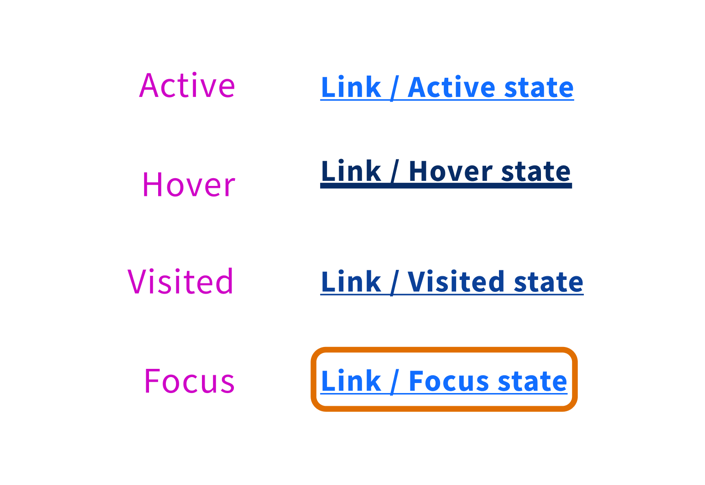 Obrázok 1 – Hypertextové odkazy stavyHlavičkaSpodný okraj hlavičky lemuje tieň, ktorý ju vizuálne oddeľuje od ostatného obsahu.Hlavička obsahuje vždy hlavnú sekciu a podľa potreby môže obsahovať aj záhlavie, navigáciu a rozbaľovacie menu.Hlavička ponúka dve varianty, jednu pre webové sídla a druhú pre rozhrania webových aplikácií (elektronické služby).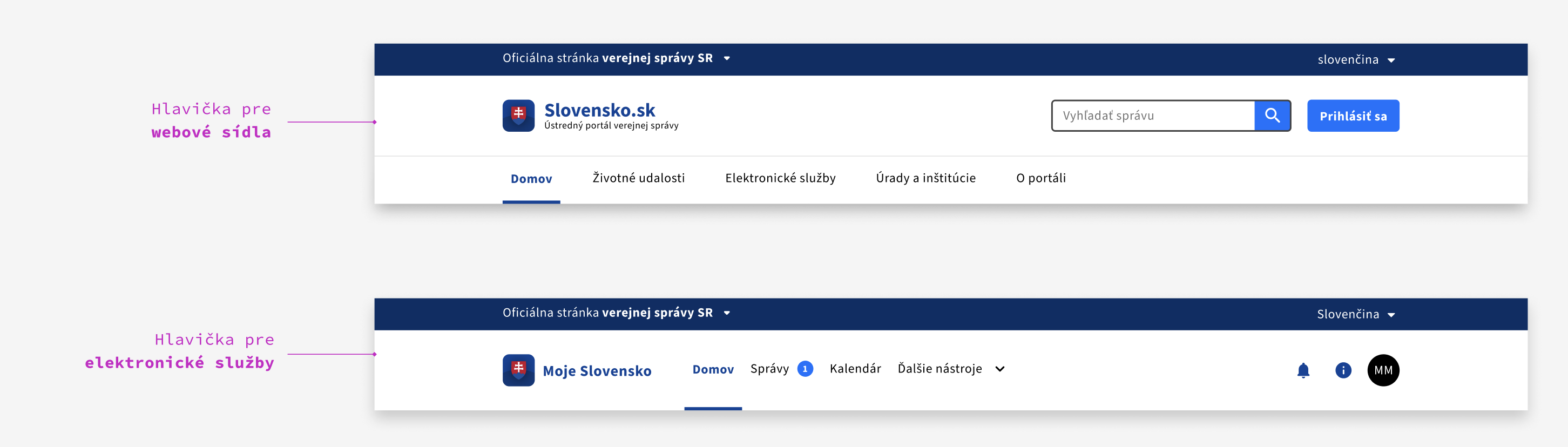 Obrázok 2 – Varianty hlavičky3.4 ZáhlavieNa ľavej strane záhlavia sa nachádza nápis, ktorý indikuje, že webové sídlo je oficiálnym webovým sídlom verejnej správy spoločne s odkazom na hlavné webové sídlo správcu alebo na webové sídlo ústredného portálu verejnej správy. Na pravej strane záhlavia sa nachádza výber jazyka. Farba výplne záhlavia je tmavo modrá (#003078) alebo odvodená farba R500. Záhlavie je rovnaké pre obe varianty hlavičky.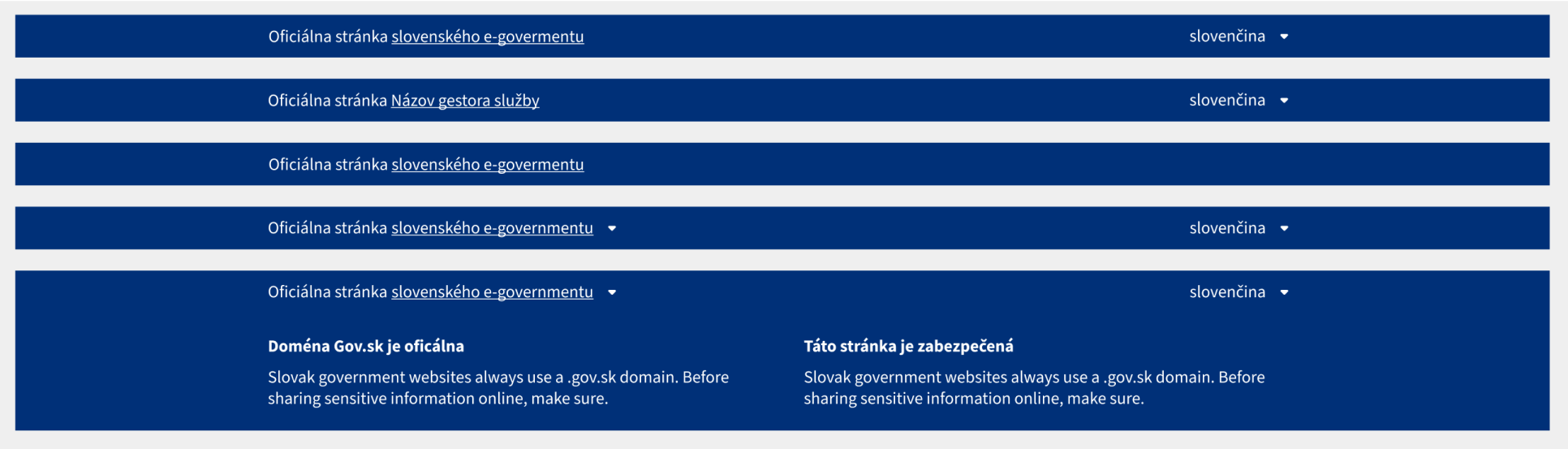 Obrázok 3 – varianty informačnej lišty3.5 Hlavná sekciaHlavná sekcia je povinná časť každej hlavičky. Hlavná sekcia hlavičky je zložená z dvoch prvkov: a) logo,
b) akčný panel. Pre variantu hlavičky pre webové aplikácie (elektronické služby) môže hlavná sekcia obsahovať aj navigáciu s maximálnym počtom položiek päť odsadenú z ľavej strany od loga o 40px.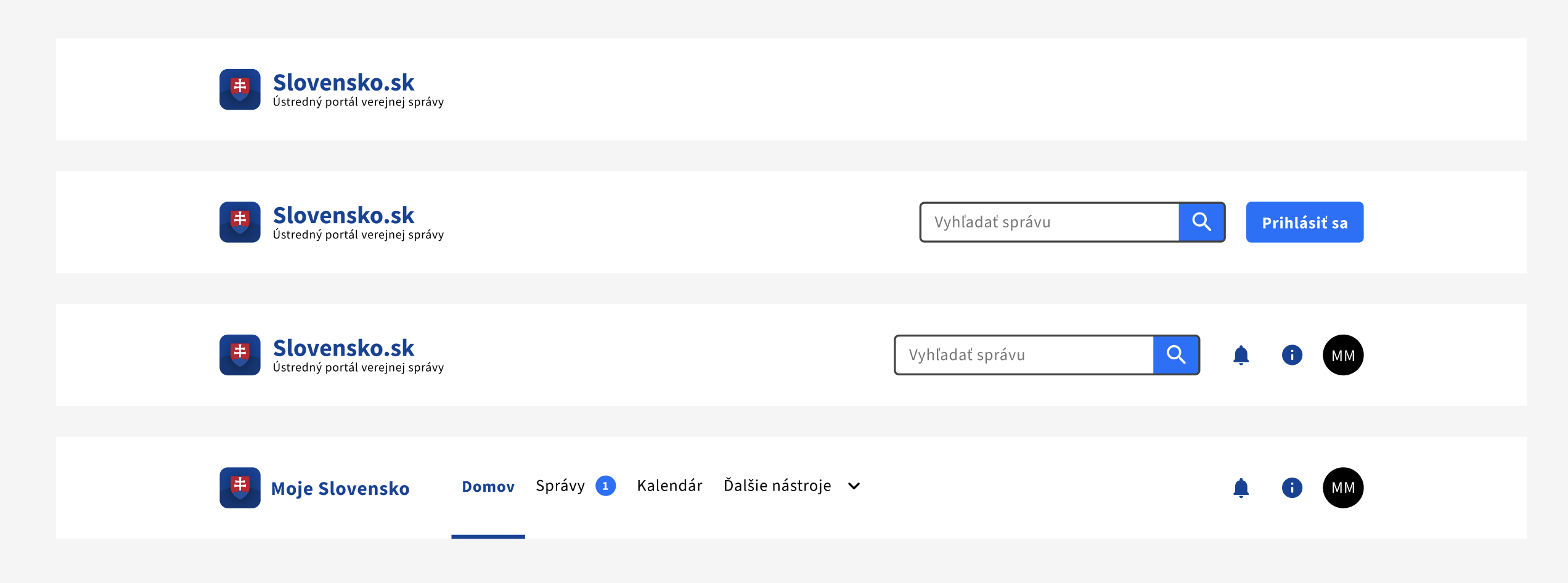 Obrázok 4 - príklady hlavnej sekcie3.6 LogoJe umiestnené na ľavej strane hlavnej sekcie. Ak sa logo skladá iba z obrázka, používa sa spravidla formát Scalable Vector Graphics podľa World Wide Web Consortium (podľa § 20 písm. d) a maximálna výška loga je 40px. Ak sa logo skladá iba z nápisu, môže mať maximálne 90 znakov a podľa potreby môže byť zalomený do dvoch riadkov. Ak logo obsahuje obrázok aj nápis, použitý obrázok môže mať maximálnu výšku 40px a nápis môže mať maximálne 80 znakov. Medzera medzi obrázkom a textom je 15px. Zalamovanie textu loga voči obrázku je horizontálne na stred. 3.7 Akčný panelAkčný panel je umiestnený na pravej strane hlavnej sekcie a obsahuje najviac tri prvky, ktorými sú najviac dve tlačidlá a komponent na vyhľadávanie. Akčný panel ponúka aj variant po prihlásení koncového používateľa. Vtedy je na akčnom paneli zobrazené prihlasovacie meno koncového používateľa ak daný portál alebo webové sídlo takúto možnosť poskytuje.3.8 Navigácia (menu)V navigácií sa v prvej úrovni používa najviac päť položiek, ak používateľský prieskum nepreukáže inak. Do navigácie sa spravidla umiestňujú vecné oblasti alebo témy, na ktoré sa orgán riadenia špecializuje. V prípade varianty hlavičky pre elektronické služby sa navigácia nachádza v hlavnej sekcii hlavičky.3.9 Rozbaľovacie menuPoužívajú sa dva varianty rozbaľovacieho menu: jednoduché rozbaľovacie menu a zložité rozbaľovacie menu. 3.9.1 Jednoduché rozbaľovacie menuPoužíva sa v prípadoch keď je počet položiek na zobrazenie najviac päť. Počet znakov na jednu položku je spravidla najviac 50. Text položky sa zalamuje spravidla najviac na dva riadky. 3.9.2 Zložité rozbaľovacie menuPoužíva sa v prípadoch keď počet položiek na zobrazenie presahuje päť položiek, pričom maximálny počet je deväť položiek a umiestňujú sa v troch radoch vedľa seba. Text položky sa zalamuje spravidla najviac na dva riadky. 3.10 Responzívna verzia hlavičky – správanie a vlastnosti hlavičky na menších obrazovkách Spodný okraj hlavičky lemuje tieň, ktorý ju vizuálne oddeľuje od ostatného obsahu. Pri rolovaní obsahu pod hlavičku, teda pri posúvaní obsahu nadol, sa v hlavičke schová informačná lišta. Pri posúvaní obsahu nahor je informačná lišta zobrazená. Zmena oproti verziám hlavičky pre väčšie obrazovky je v hlavnej sekcii, navigácii a rozbaľovacom menu, záhlavie a zostávajú rovnaké. 3.11 Hlavná sekcia pre menšie obrazovkyV ľavej časti hlavnej sekcie sa nachádza logo. Pre logo sú prípustné tieto varianty:logo zložené iba z obrázka, používa sa spravidla formát podľa § 20 písm. d) a maximálna výška loga je 40px,logo zložené iba z nápisu, môže mať maximálne 90 znakov a podľa potreby môže byť zalomený do dvoch riadkov,logo zložené s obrázka aj nápisu. Použitý obrázok môže mať maximálnu výšku 40px a nápis môže mať maximálne 80 znakov. Medzera medzi obrázkom a textom je 10px. Zalamovanie textu loga voči obrázku je horizontálne na stred. Spravidla sa používa variant zložený z obrázka a nápisu, pričom ako nápis sa použije doménové meno orgánu riadenia.V pravej časti hlavnej sekcie sa nachádza tlačidlo „Menu“, ktoré rozbaľuje skryté časti hlavičky. Stlačením tlačidla menu sa rozbalí navigácia (menu) spoločne s rozbaľovacím menu, komponentom pre vyhľadávanie, dvomi tlačidlami, prihlasovacím menom koncového používateľa, možnosťou odhlásiť sa a odkazom na profil koncového používateľa, ak sú takéto komponenty použité. Tieto časti sa zobrazia nad aktuálne zobrazeným obsahom tak, že ho prekryjú a v prípade väčšieho počtu prvkov sa môžu rolovať posúvaním. 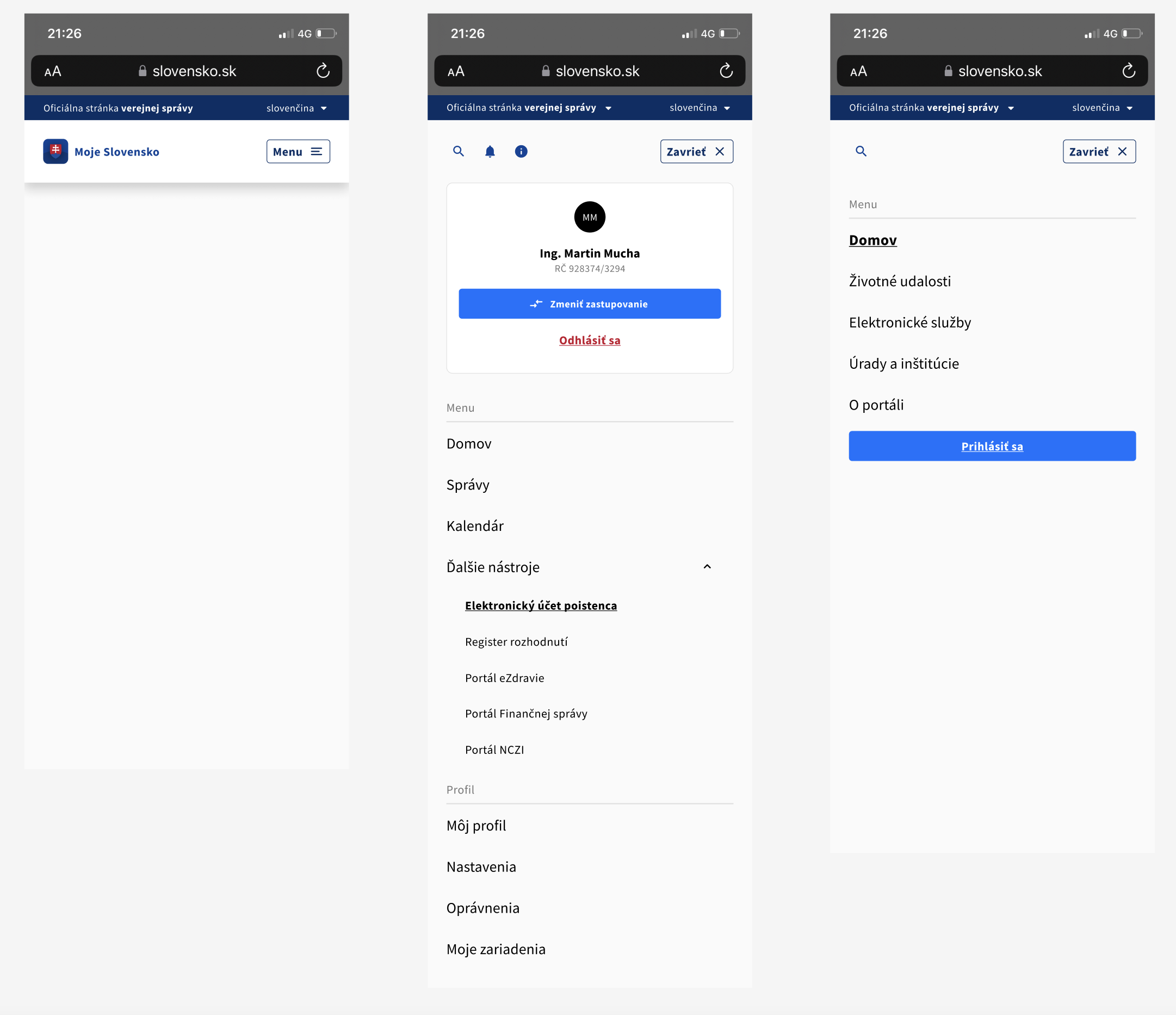 Obrázok 5 - Príklady hlavičky zobrazovanej na menších obrazovkách3.12 Ďalšie príklady hlavičkyPre webové sídla: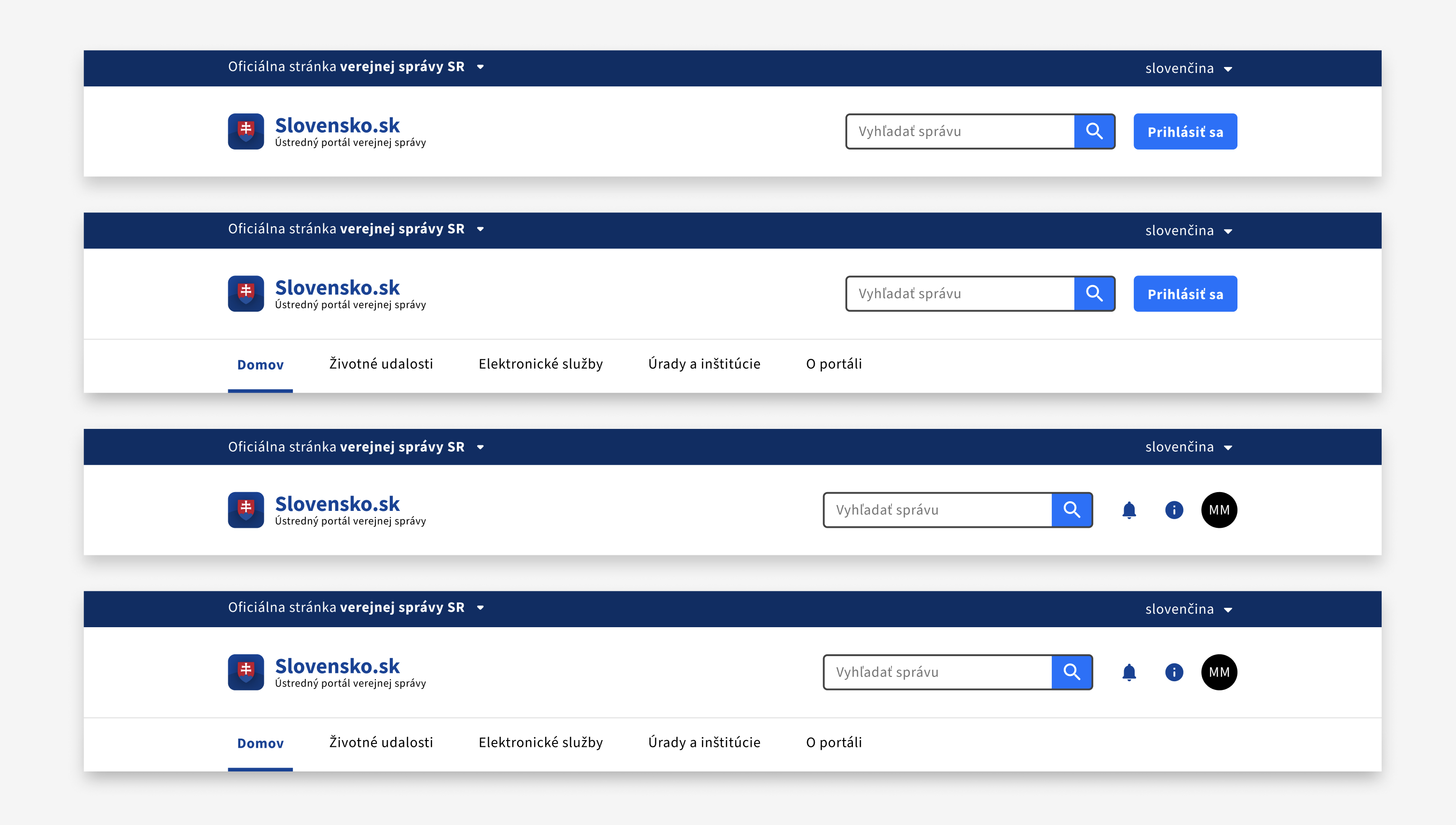 Obrázok 6 - Príklady hlavičky pre webové sídlo pre väčšie obrazovkyPre webové aplikácie: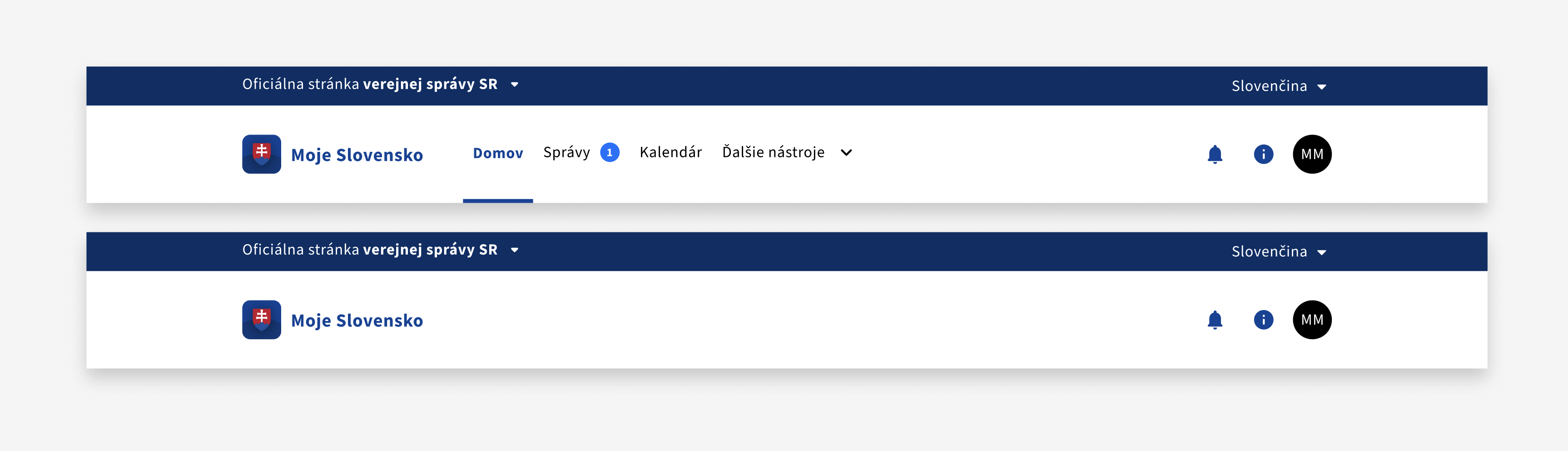 Obrázok 7 - Príklady hlavičky pre elektronické služby pre väčšie obrazovky4. Päta4.1 Päta obsahuje najmä:
a) odkaz na informácie o ochrane osobných údajov, 
b) logotyp. 
4.2  Farba päty je spravidla N100 (#F5F5F5). 
4.3  Súčasťou päty je čierne logo správcu podľa logotypu štátnej správy, najväčšia šírka loga je 290 px a najväčšia výška loga je 70 px. Spravidla sa používa logo vo vektorovom formáte .svg. 
4.4  V päte je možné umiestniť aj rozšírenú navigáciu, ktorá slúži ako sekundárna navigácia. Táto navigácia môže obsahovať odkazy napríklad na elektronické služby, legislatívu alebo štruktúru primárneho menu z hlavičky. 
4.5  Používajú sa nasledovné varianty päty: 
a)  bez navigácie, 
b)  s jednoduchou navigáciou 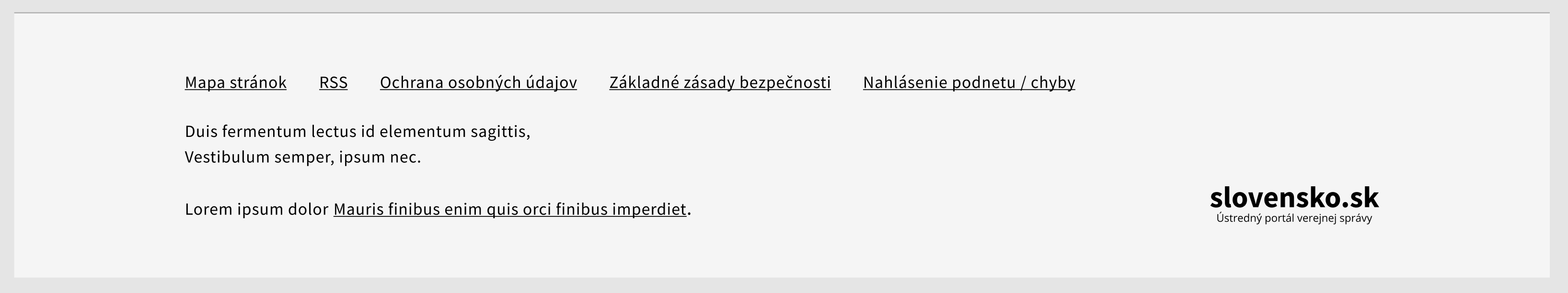 Obrázok 8 - Príklad päty bez navigácie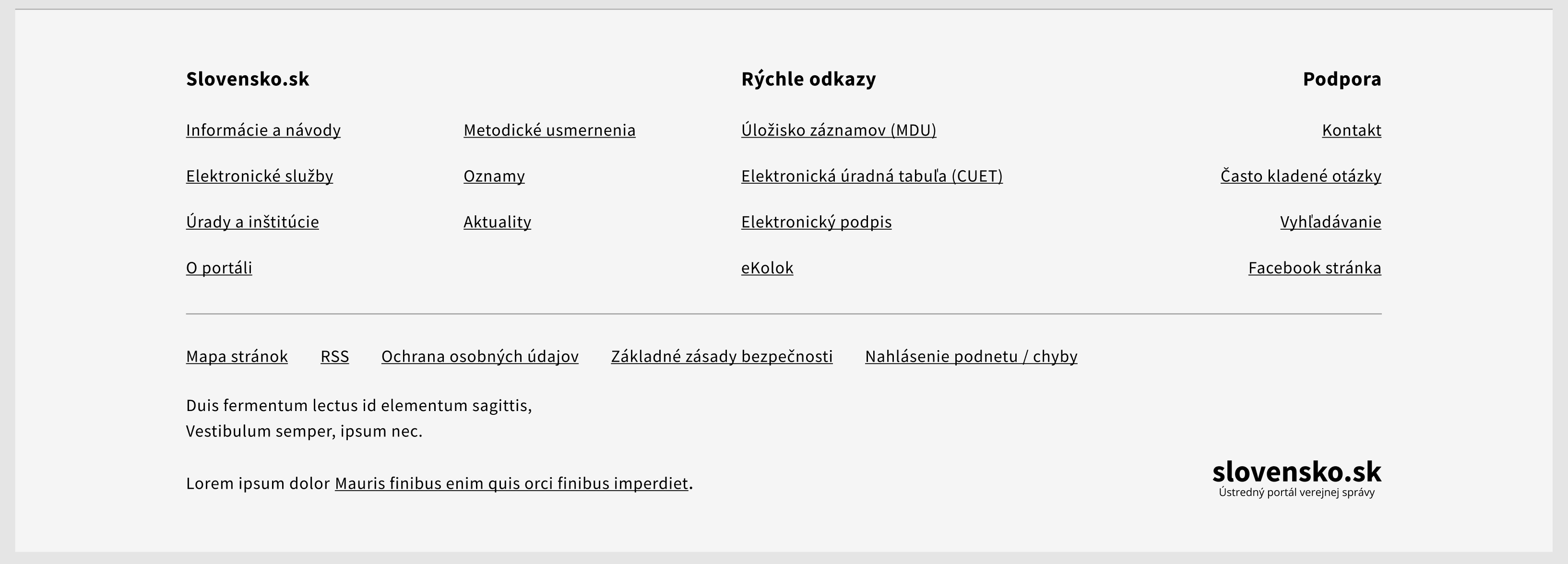 Obrázok 9 - Príklad päty s jednoduchou navigáciou5. Lišta spätnej väzbyLišta spätnej väzby sa umiestňuje bezprostredne nad pätu. Môže mať dve varianty:Bez tlačidla nahlásiť chybuS tlačidlom nahlásiť chybu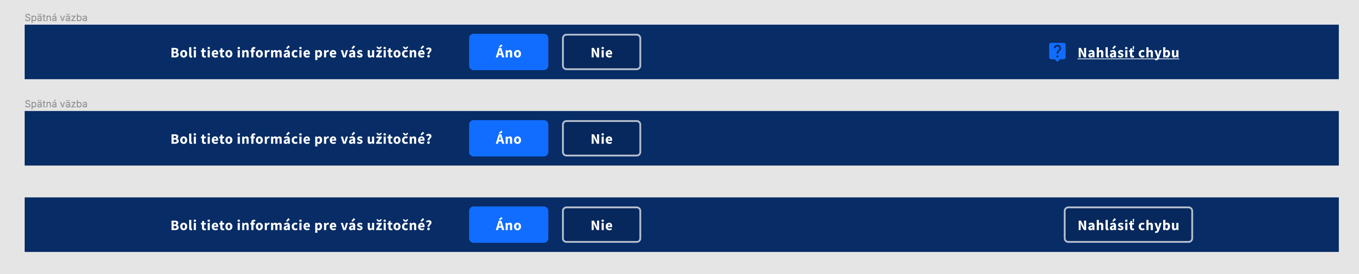 Obrázok 10 - Príklad lišty spätnej väzby umiestnenej nad pätou bez navigácie6. Vzhľad a správanie dátových polí a chybových hlásení6.1 Dátové polia6.1.1 Textové poleVeľkosť poľa zohľadňuje prípustný počet znakov daného poľa. Je potrebné zabezpečiť, že koncový používateľ môže zadať potrebné údaje aj na menších obrazovkách mobilných zariadení. Pri menších veľkostiach obrazoviek je vhodné roztiahnuť polia na celú šírku obrazovky. 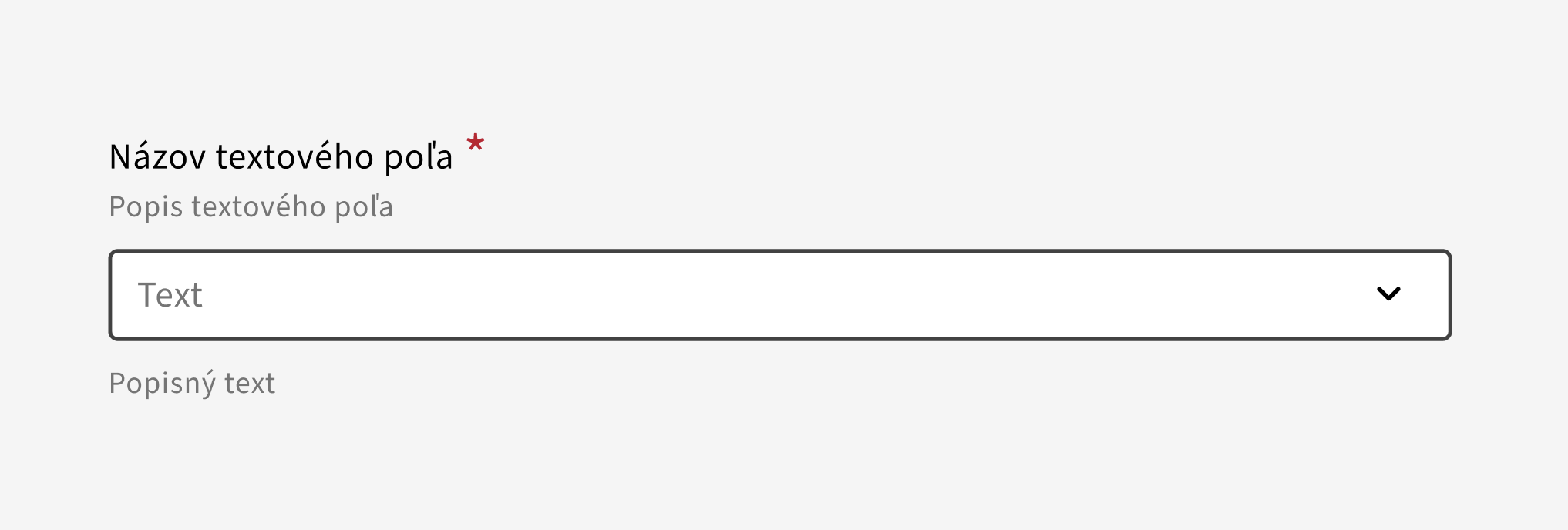 Obrázok 11 - Príklad formulárového poľa6.1.2 Viacriadkové textové poleVýška viacriadkového textového poľa sa nastavuje úmerne k množstvu textu, ktorý sa doň vpisovať.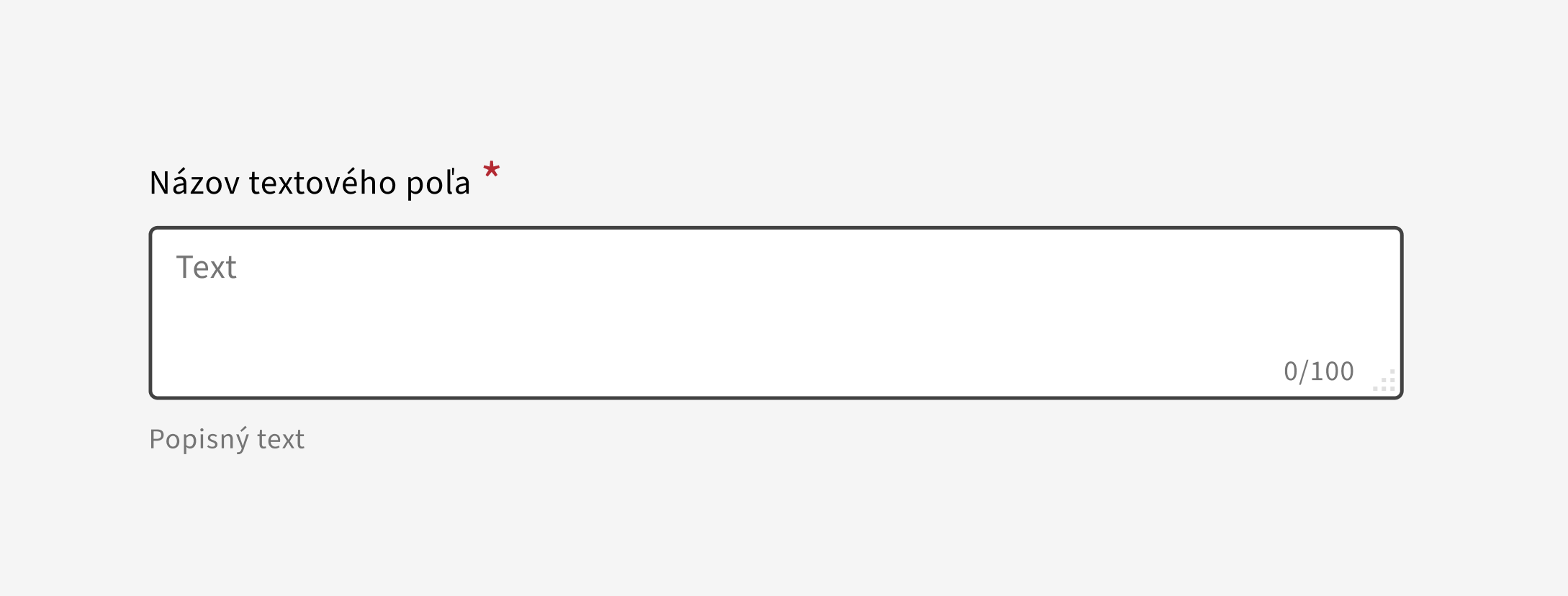 Obrázok 12 – Príklad viacriadkového textového poľa6.1.3 Prepínacie pole (Radio button)Pre použite prepínacieho poľa platí nasledovné: 
a)  využíva sa, ak si má koncový používateľ vybrať jednu z viacerých možností, 
b)  má dostatočnú veľkosť použiteľnú pre koncového používateľa na menších aj väčších obrazovkách,
c) funguje aj bez použitia technológie JavaScript, pričom technológia JavaScript môže byť použitá pre rozšírenú funkcionalitu, 
d) ak si koncový používateľ vyberá pomocou prepínacích polí z viac ako dvoch možností, prepínacie polia sa spravidla zarovnávajú pod seba, ak nie sú prepínacie polia použité ako škály pri zbere spätnej väzby.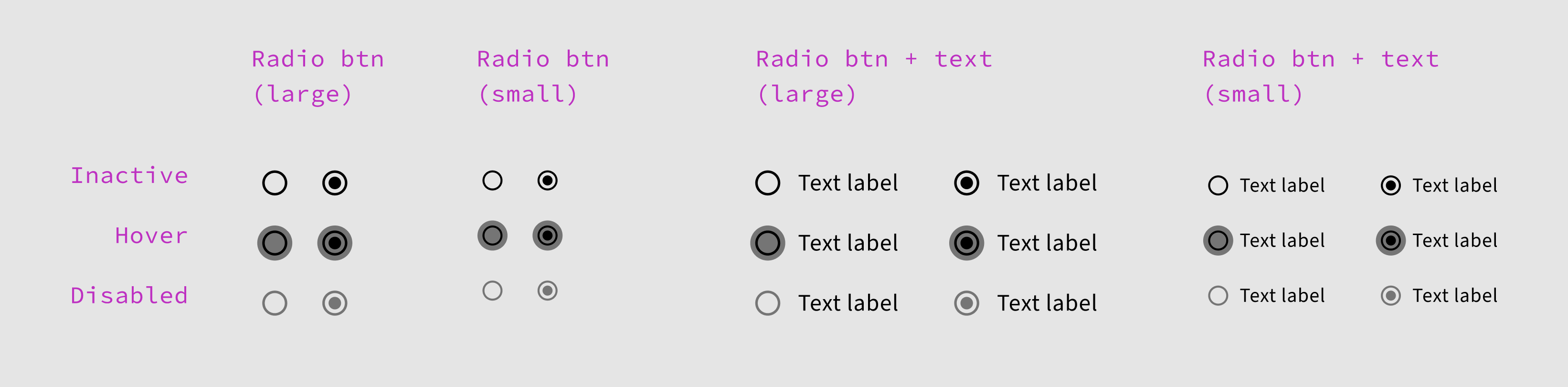 Obrázok 13 – Varianty a stavy komponentu prepínacie pole (Radiobutton)6.1.4 Zaškrtávacie pole (Checkbox)Pre použite zaškrtávacieho poľa platí nasledovné: a)  používa sa na výber viacerých možností zo zoznamu, alebo pre získanie súhlasu alebo potvrdenia, b)  opisom je potrebné používateľovi zdôrazniť, či si môže vybrať jednu alebo viacero možností, c)  ak ide o súhlas alebo potvrdenie, je dôležité nechať zaškrtávacie pole v predvolenom stave prázdne, d)  funguje aj bez použitia technológie JavaScript, pričom technológia JavaScript môže byť použitá pre rozšírenú funkcionalitu. 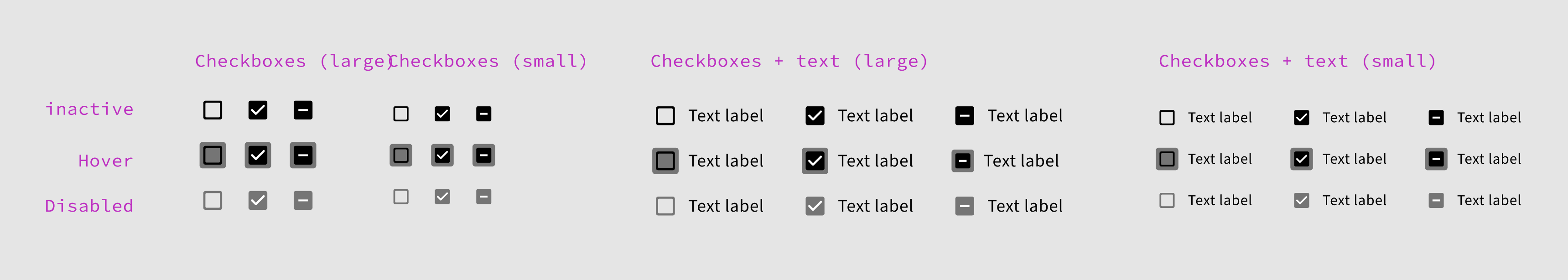 Obrázok 14 - Varianty a stavy komponentu \zaškrtávacie pole (Checkbox)6.1.5 Rozbaľovací zoznam (Dropdown)Funguje aj bez technológie JavaScript, pričom technológia JavaScript môže byť použitá pre rozšírenú funkcionalitu.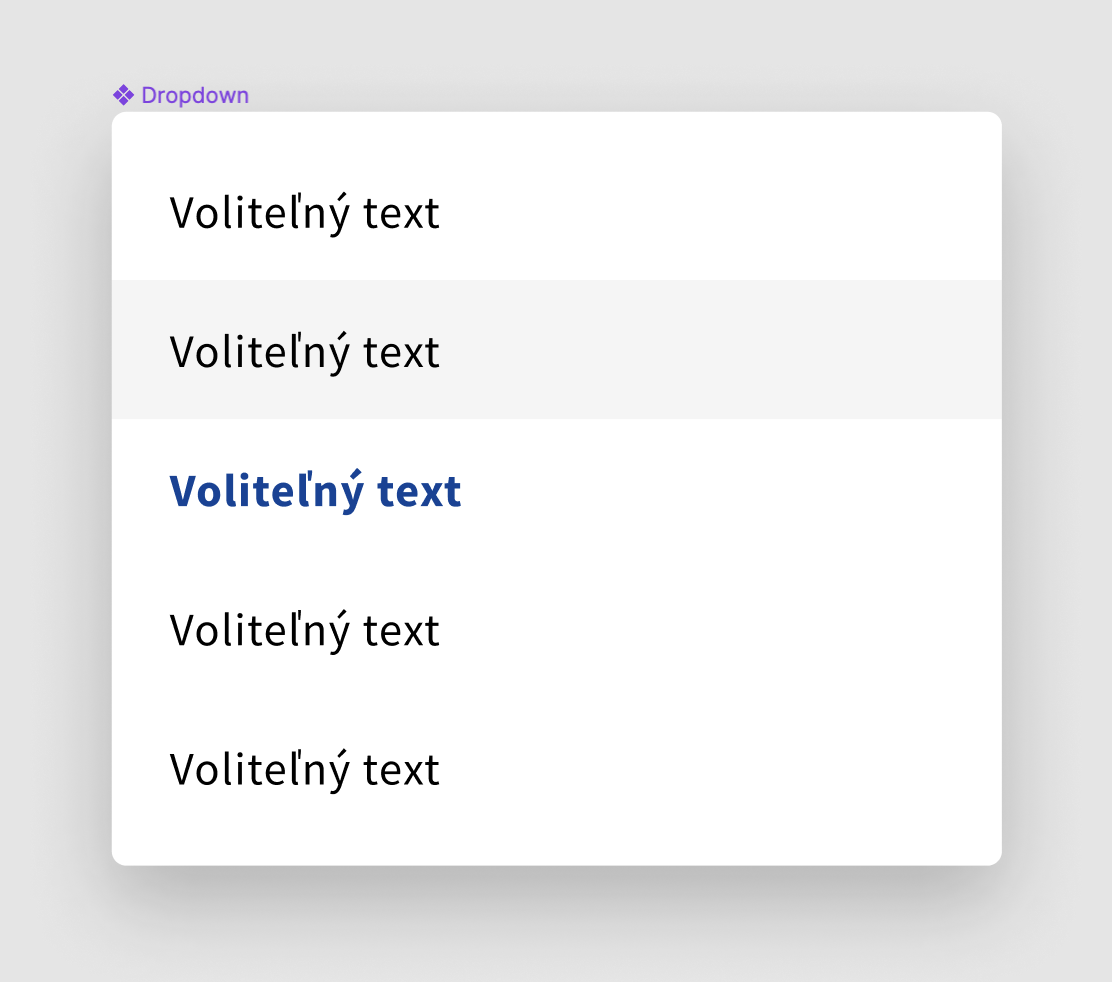 Obrázok 15 - Príklad komponentu rozbaľovací zoznam6.1.6 Pole pre nahratie súboruFunguje aj bez technológie JavaScript, pričom technológia JavaScript môže byť použitá pre rozšírenú funkcionalitu.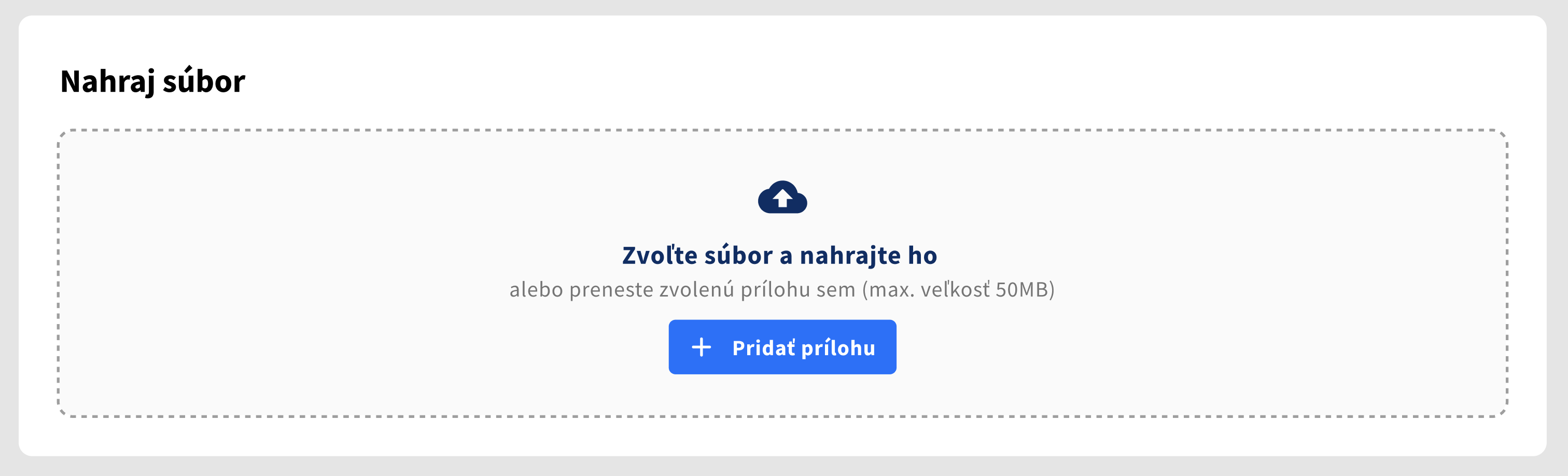 Obrázok 16 - Príklad poľa pre nahranie súboru6.2 Chybové hlásenie6.2.1 Pre chybové hlásenia s popisom chyby sa používa červená farba (#c3112b).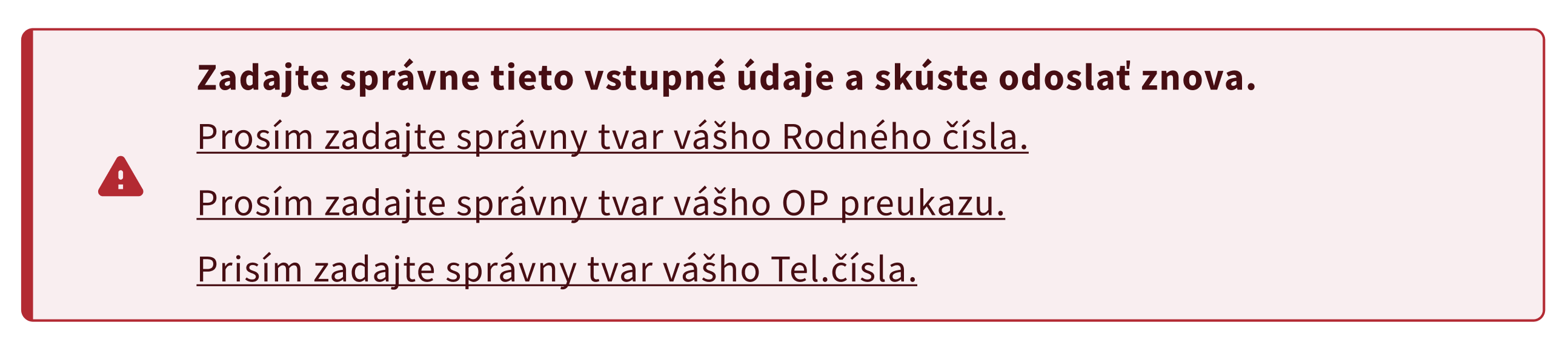 Obrázok 17 - Príklad prehľadu s chybovými hláseniami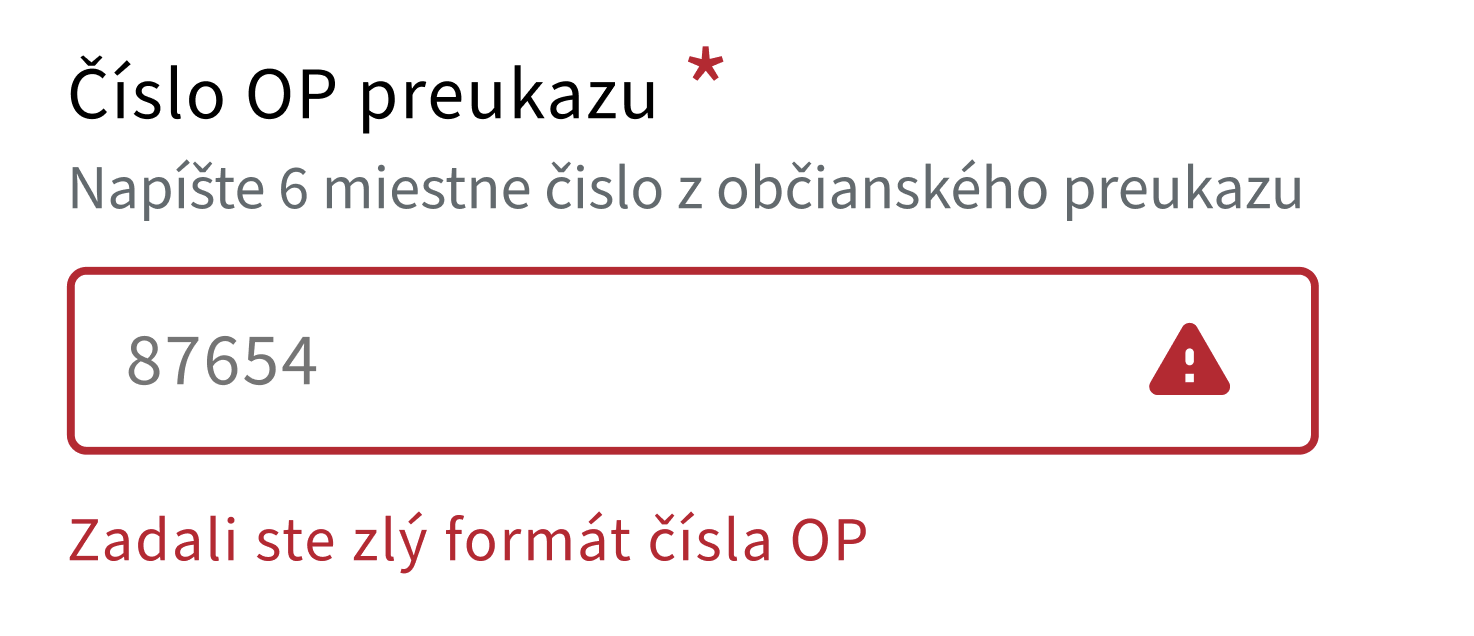 Obrázok 18 - Príklad chybového hlásenia pri textovom poli7. Tlačidlá.7.1 Text v tlačidle opisuje akciu, ktorá nastane po stlačení daného tlačidla.
7.2 Komponent tlačidlo ponúka 3 základne varianty:a) Primárne tlačidlo – Využíva sa na vykonanie hlavných akcií.b) Sekundárne tlačidlo - Využíva sa na vykonanie sekundárnych akcií z nižšou vizuálnou prioritou.c) Textové tlačidlo - Využíva sa na vykonanie hlavných akcií z najnižšou vizuálnou prioritou.Všetky varianty tlačidiel môžu využívať aj ikonu zarovnanú na pravú alebo ľavú stranu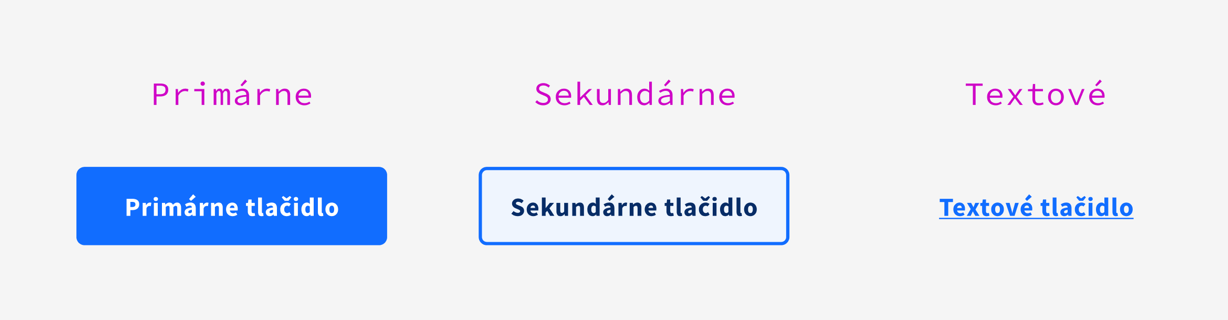 Obrázok 19 - Varianty tlačidiel7.3 Veľkosť tlačidiel je pre všetky varianty zadefinovaná na:a) veľké – výška tlačidla je 48px,b) stredné – výška tlačidla je 40px.7.4 Typ tlačidiel – podľa vizuálnej priority sú tlačidla rozdelené na 3 typy tlačidiela) Základný typ (Basic) – Tento typ tlačidiel sa primárne využíva na všetky bežné akcie. Farba sa využíva Primárna (#126dff)b) Úspešný typ (Success) – Využíva sa na akcie na konci procesu pri úspešnom potvrdzovaní. Farba sa využíva Primárna (#078814)c) Upozorňovací typ (Warning) – Využíva sa na akcie, ktorou potvrdzujem negatívne časti procesu. Farba sa využíva Primárna (#c3112b)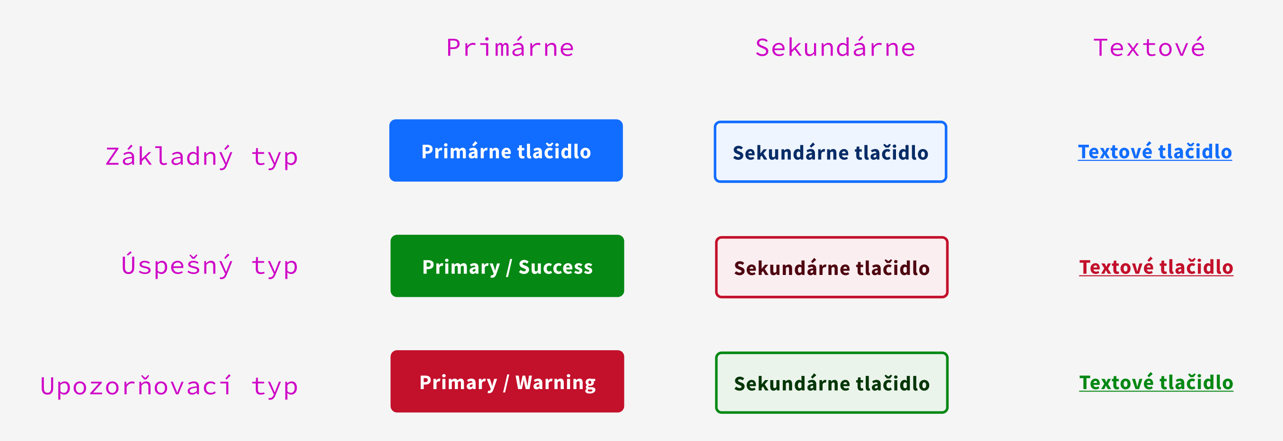 Obrázok 20 - Príklad typov tlačidiel7.5 Stav tlačidiel – komponent tlačidlo ma zadefinované stavy:a) Aktívny stav (Active)b) Vybraný stav (Hover)c) Stlačený stav (Pressed)d) Neaktívny stav (Disabled)8. Zvýraznenie aktívneho stavu (Focus stav)Všetky komponenty s aktívnymi plochami používajú na označovanie aktívneho stavu oranžovú farbu (#e06e00) na zvýraznenie v aktívnom stave. Spôsob označovanie aktívnej plochy je zadefinovaný orámovaním Oranžovou farbou sa orámuje aktívna odsadená od komponentu 2px. Hrúbka obrysovej čiary je 3px.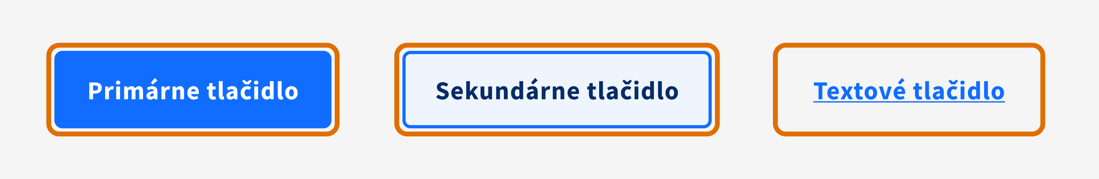 Obrázok 21 - Príklad zvýraznenia aktívneho stavu tlačidla9. AkordeónKomponent Akordeón sa využíva vtedy keď je potrebné, zobraziť prehľad sekcií súvisiaceho obsahu alebo skryť prehľad sekcií súvisiaceho obsahu. Akordeón je vhodný najmä pre používateľov, ktorí potrebujú vykonávať podobné úlohy z jedného miesta. Akordeón je ideálne použiť pre jednoduchý obsah a odkazy.Komponent má dve varianty:S popisným textomBez popisného textu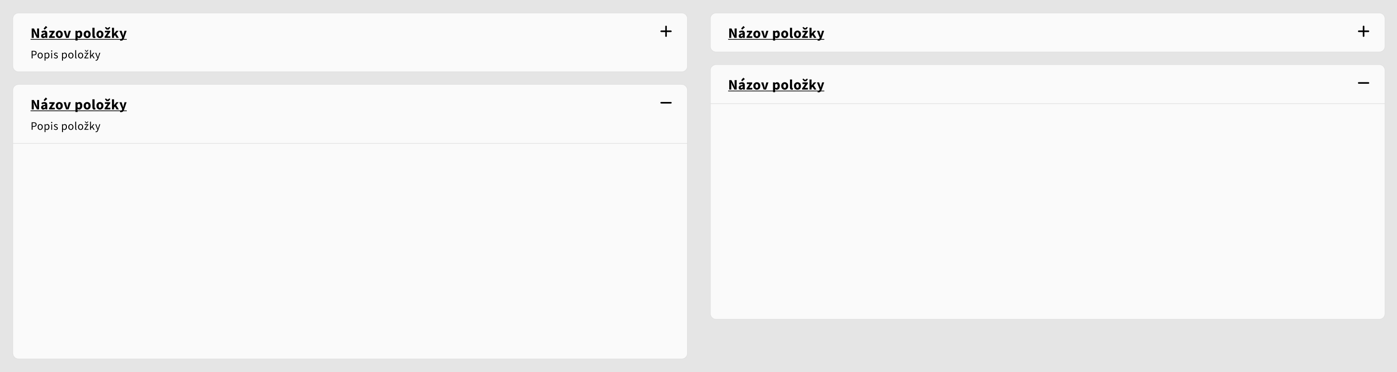 Obrázok 22 - Príklad zvýraznenia aktívneho stavu tlačidla10. Omrvinková navigácia (Breadcrumbs)Komponent slúži používateľom na jednoduchú a prehľadnú navigáciu medzi viacerými úrovňami webového sídla. V štruktúre webového sídla je umiestnený pod hlavičkou. Štruktúru zobrazených úrovní určuje informačná architektúra vybraného webu.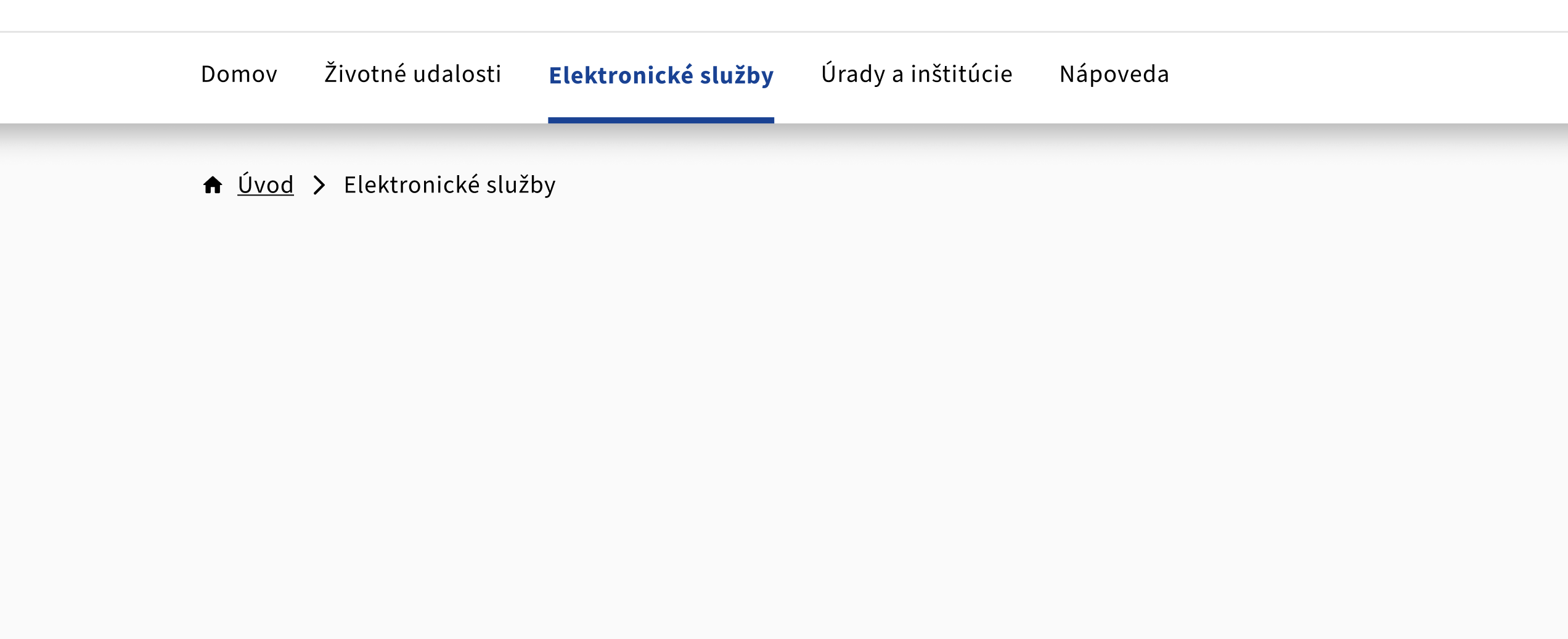 Obrázok 23 - Príklad zvýraznenia aktívneho stavu tlačidla11. Informačná lištaLištu použite vtedy, keď chcete niečo zdôrazniť alebo na niečo upozorniť pomocou rôznej vizuálnej ale aj informačnej priority.
K dispozícii sú dva typy lišty:Informačná lišta – UpozornenieInformačná lišta – Oznámenie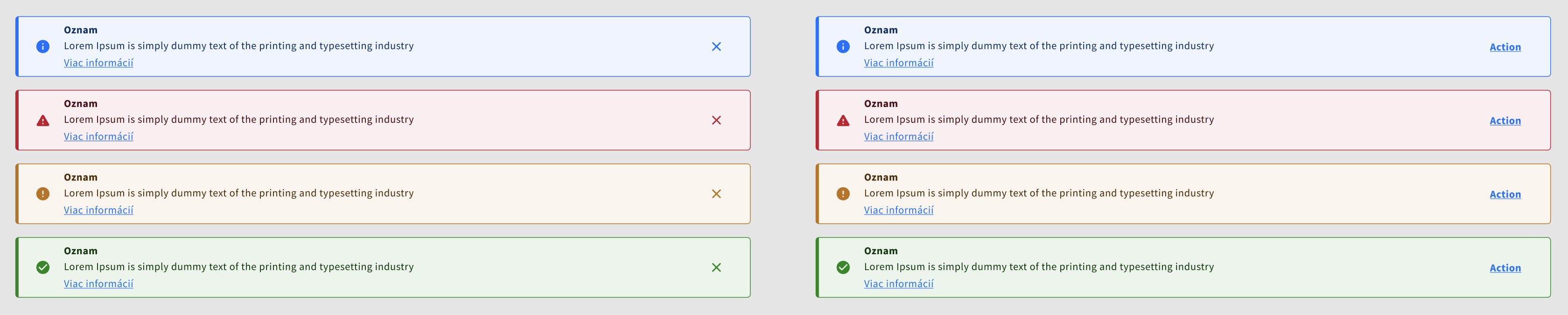 Obrázok 24 – Zobrazenie informačnej lišty - upozornenie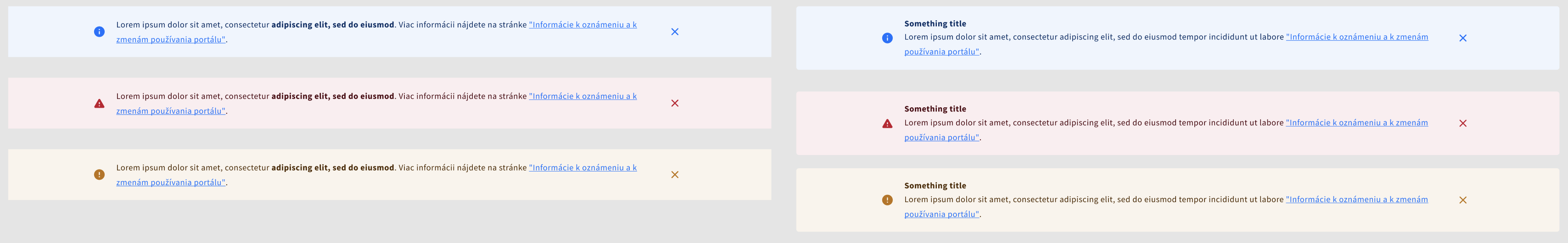 Obrázok 25  – Zobrazenie informačnej lišty - oznámenie12. KartičkaPrimárna funkcia komponentu kartička je vizuálna reprezentácia obsahu článkov alebo podstránok. Prvky, ako sú text a obrázky, by mali byť na kartičke umiestnené spôsobom, ktorý jasne naznačuje ich hierarchiu. 12.1. Varianty kartičky:a) Horizontálna kartička – využívanie obrázku v kartičke nie je povinná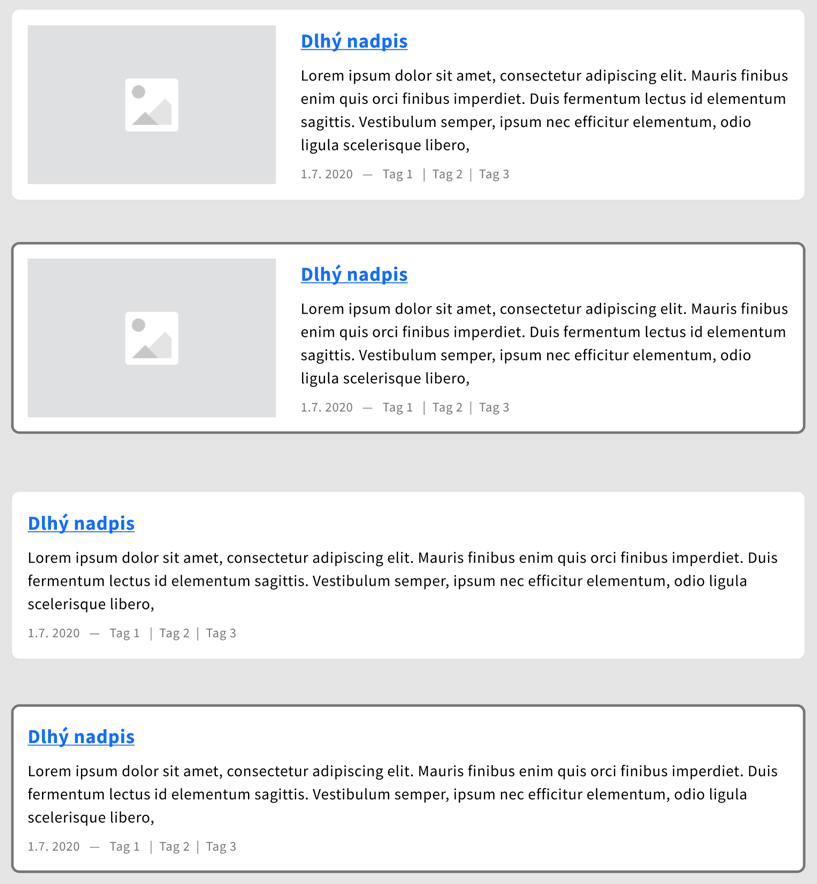 Obrázok 26 - Príklad horizontálnej kartičky a jej variantb) Vertikálna kartička – využívanie obrázku v kartičke nie je povinná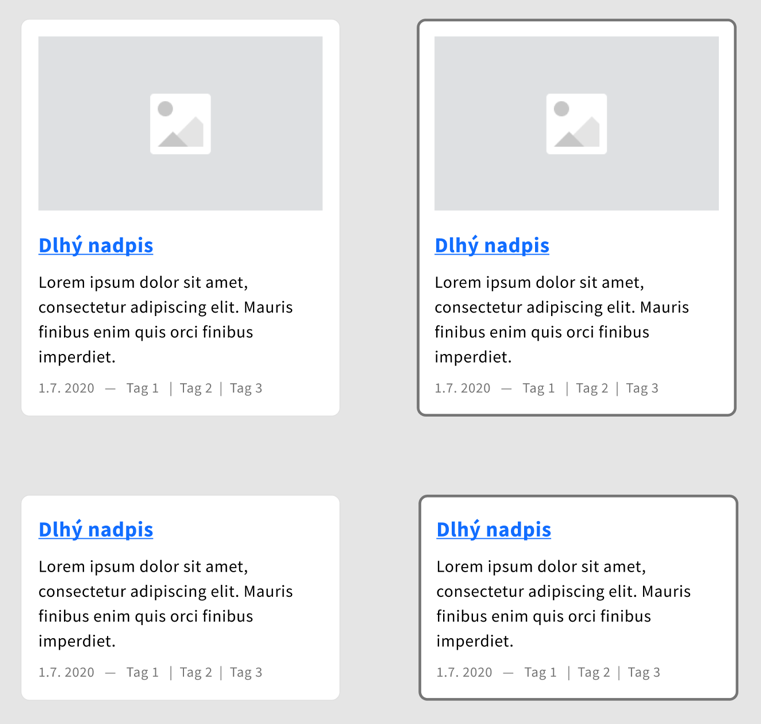 Obrázok 27 - Príklad vertikálnej kartičky a jej variant13. RázcestníkRázcestník má formu jednoduchej dlaždice, zloženej z nadpisu, popisu a oddeľovacej čiary. Jeho účelom je prehľadne a jednoducho zoskupiť resp. usporiadať pre používateľa odkazy na súvisiaci obsah, ktorý je rozmiestnený na rôznych, samostatných podstránkach. Rázcestník je jedným z komponentov, ktoré navigujú používateľa k obsahu vašej stránky. Použitím rázcestníka spolu s nadpisom a podnadpisom dáte používateľovi najavo, ktorý obsah (a ako) spolu na stránke súvisí.Rázcestník môžete štrukturovať do jedného alebo viacerých stĺpcov, musíte však dodržať pravidlá pre rozloženia stránky (grid).Varianty rázcestníka:a) Horizontálny rázcestníkb) Vertikálny rázcestníkc) Textový rázcestník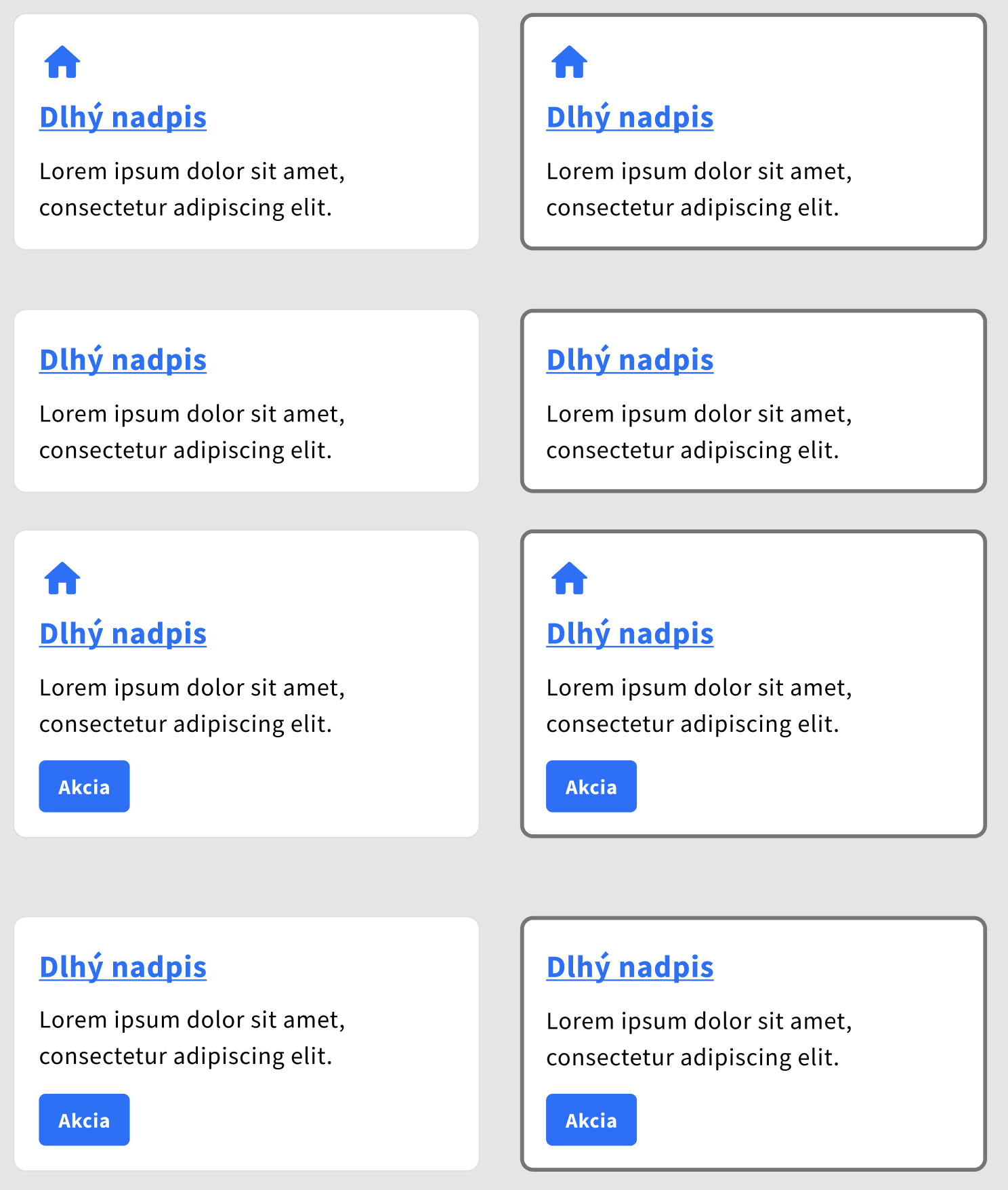 Obrázok 28 - Príklad vertikálneho rázcestníka a jeho variant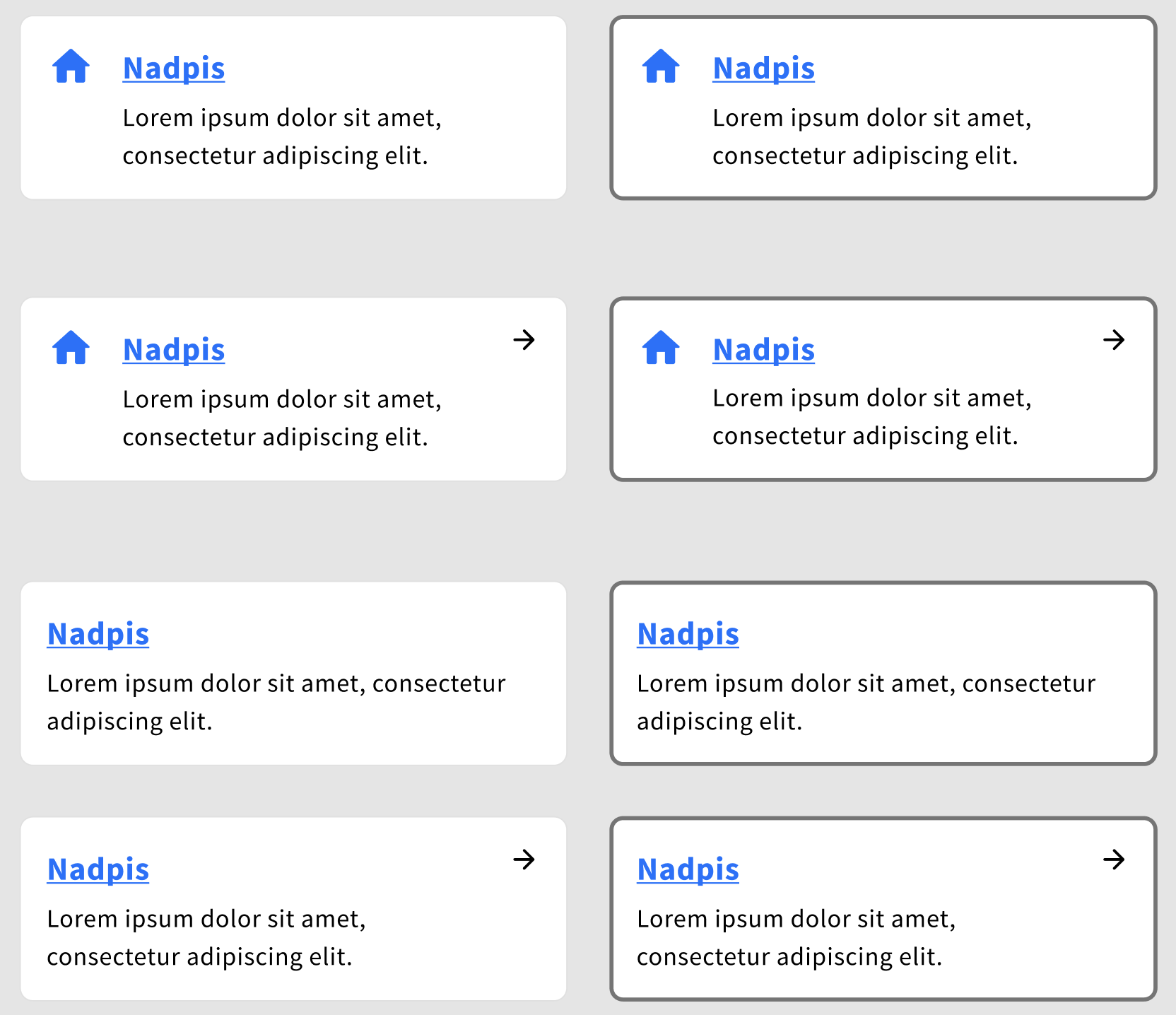 Obrázok 29 - Príklad horizontálneho rázcestníka a jeho variant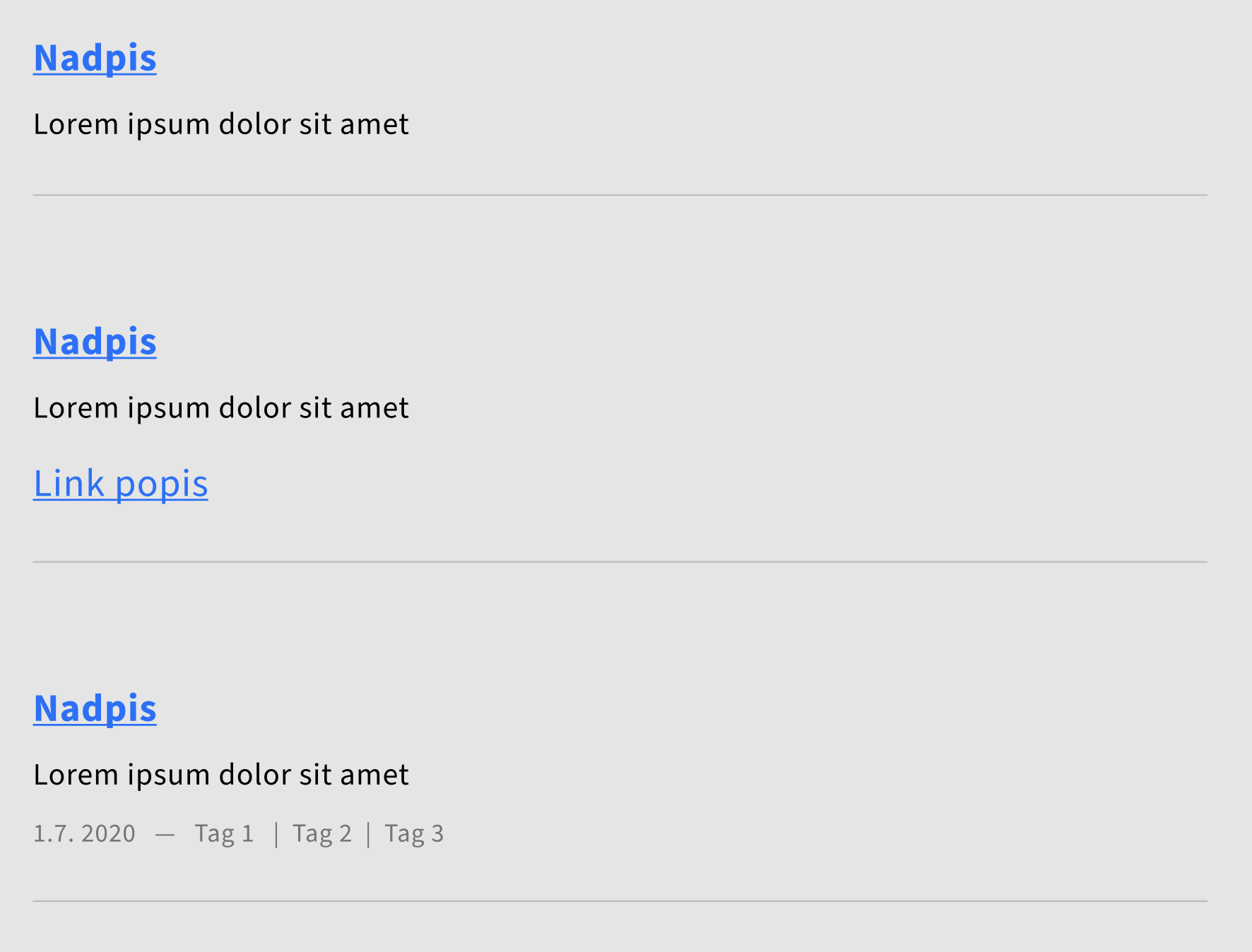 Obrázok 30 - Príklad textového rázcestníka a jeho variant14. Informácie poskytnuté koncovému používateľovi pred použitím elektronickej služby Pre každú elektronickú službu je vytvorená samostatná webová stránka, ktorá koncového používateľa informuje o postupe využitia služby, technických a formálnych náležitostiach, ktoré koncový používateľ potrebuje splniť na využite služby, termínoch a lehotách, informáciách podľa § 34 a ďalších podstatných a potrebných informáciách, ktoré môže koncový používateľ potrebovať na bezproblémové použitie služby.15. Informácie poskytnuté koncovému používateľovi po použití elektronickej službyAk je posledným krokom odoslanie údajov vyplnených podľa elektronického formulára, tak po odoslaní údajov koncový používateľ dostane minimálne nasledovné informácie:15.1 referenčné číslo žiadosti, ak existuje,15.2 opis ďalších krokov,15.3 kontaktné údaje na gestora elektronickej služby podľa bodu 1.2.4 Prílohy č. 1 alebo iné relevantné kontaktné údaje,15.4 odkazy na informácie alebo elektronické služby, ktoré koncový používateľ pravdepodobne potrebuje v ďalších krokoch,15.5 možnosť ohodnotiť použitie elektronickej služby spôsobom podľa § 11.Koncový používateľ má možnosť vrátiť sa k potvrdeniu o dokončení procesu.Primárna paletaPrimárna paletaNázov farby: HEX kód:Primárna farba#126DFFTmavá#072C66Pozadie#FFFFFFPrimárna paleta - rozšírenáPrimárna paleta - rozšírenáNázov farby: HEX kód:P600#072C66P500#0B4199P400#126DFFP300#88B3F6P200#C3D9F9P100#EFF5FENeutrálna paletaNeutrálna paletaNázov farby: HEX kód:Čierna#000000Čierna 70#000000 –  70% transparentnáČierna 40#000000–  40% transparentnáČierna 10#000000–  10% transparentnáBiela#FFFFFFBiela 70#FFFFFF – 70% transparentnáBiela 40#FFFFFF – 40% transparentnáBiela 10#FFFFFF – 10% transparentnáN900#212121N800#424242N700#616161N600#757575N500#9E9E9EN400#BDBDBDN300#E0E0E0N200#EEEEEEN100#F5F5F5N90#FAFAFASekundárna paletaSekundárna paletaNázov farby:HEX kód:G600#2E3106G500#444A09G400#727B0FG300#B4B764G200#D5D6A2G100#F4F4ECT600#06372CT500#125041T400#1E856DT300#71BDABT200#A9D9CDT100#EDF5F3L600#3C1B66L500#592999L400#9544FFL300#C79AFFL200#E0C5FFL100#F7F0FFR600#530250R500#7C0478R400#CF06C8R300#E56FE3R200#F0AAEFR100#FBEBFBUpozornenia paletaUpozornenia paletaNázov farby:HEX kód:Základná tmavá#072C66Základná#126DFFZákladná médium#C3D9F9Základná svetlá#EFF5FEVýstražná tmavá#4E0711Výstražná#C3112BVýstražná médium#F8B5B9Výstražná svetlá#FBEEF0Pozitívna tmavá#033608Pozitívna#078814Pozitívna médium#9FDAA5Pozitívna svetlá#EBF5ECUpozornenie tmavá#4E2A00Upozornenie#BD730CUpozornenie médium#EBCFAAUpozornenie svetlá#FAF4ECText paletaText paletaNázov farby:HEX kód:Čierny text#000000Sivý text#757575Svetlo sivý text#E0E0E0Biely text#FFFFFFTmavý text#072C66Médium text#0B4199Svetlý text#88B3F6Primárny text#126DFFPozitívny tmavý text#033608Pozitívny text#078814Výstražný tmavý text#4E0711Výstražný text#C3112BFocus stav#E06E00Slovenská paletaSlovenská paletaNázov farby:HEX kód:Slovenská biela#FFFFFFSlovenská červená#C3112BSlovenská modrá#1E4E9D